О внесении изменений в постановление администрации г. Канска от 13.11.2014 № 1885В соответствии с Федеральным законом от 06.10.2003 № 131-ФЗ «Об общих принципах организации местного самоуправления в Российской Федерации», Решением Канского городского Совета депутатов от 27.04.2011 №17-107 «О Порядке принятия решений об установлении тарифов на услуги муниципальных предприятий и учреждений», постановлением администрации г. Канска от 19.10.2011 № 2003 «О Порядке регулирования тарифов на услуги муниципальных предприятий и учреждений», руководствуясь статьями 30, 35 Устава города Канска, ПОСТАНОВЛЯЮ:В постановление администрации г. Канска от 13.11.2014 № 1885 «Об утверждении тарифов на услуги Муниципального унитарного предприятия коммунального хозяйства г. Канск» (далее – Постановление) внести следующие изменения:Дополнить Постановление Приложением № 5 согласно приложению к настоящему постановлению.Ведущему специалисту Отдела культуры администрации г. Канска Н.А. Велищенко разместить настоящее постановление на официальном сайте администрации города Канска в сети Интернет и опубликовать в официальном печатном издании «Канский вестник».Контроль за исполнением настоящего постановления возложить на заместителя главы города по экономике и финансам Н.В. Кадач.Постановление вступает в силу со дня официального опубликования. Глава города Канска                                                                                   Н.Н. КачанПриложение к постановлению    администрации г. Канскаот 13.06.2018  № 537Приложение № 5 к постановлению администрации г. Канска                   от 13 ноября 2014 г. № 1885  Тарифы на дополнительные услуги гостиницы МУП КХ г. КанскНачальник отдела экономического развития и муниципального заказа администрации г. Канска                                                                        С.В. Юшина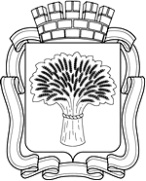 Российская ФедерацияАдминистрация города Канска
Красноярского краяПОСТАНОВЛЕНИЕРоссийская ФедерацияАдминистрация города Канска
Красноярского краяПОСТАНОВЛЕНИЕРоссийская ФедерацияАдминистрация города Канска
Красноярского краяПОСТАНОВЛЕНИЕРоссийская ФедерацияАдминистрация города Канска
Красноярского краяПОСТАНОВЛЕНИЕ13.06.2018 г.№537№ п/пНаименование услугиЕд. изм. услугиТариф, руб./ед.1Услуги ксерокса, сканера, факса1 копия5,002Услуги тренажера, 15 минут 1 посещение30,003Услуги тренажера, 30 минут 1 посещение60,004Услуги тренажера, 45 минут 1 посещение90,005Услуги прачечной 1машино/цикл150,006Дополнительная смена белья1 дополнительная смена150,007Услуги пользования феном30 минут30,008Услуги камеры хранения1 сутки30,009Услуги хранения ценных вещей в сейфе1 сутки30,0010Услуги пользования компьютером1 час40,0011Услуги пользования утюгом30 минут30,0012Услуги пользования телевизором1 сутки50,00